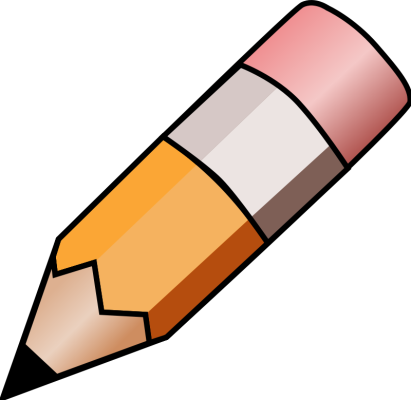 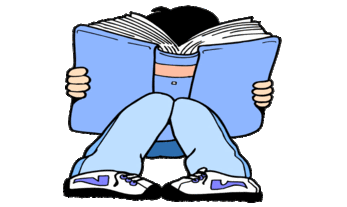 YEAR 2 HOME LEARNING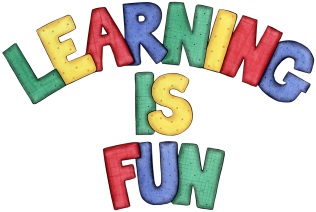 YEAR 2 HOME LEARNINGDate Set20.3.20Date Due25.3.20MathleticsOn Matheletics focus on writing the more than and less than symbols when ordering and comparing numbers and focus on the properties of 2D and 3D shapes. If children are confident in the 2, 5 and 10 times tables please start learning the 3, 4 and 6 times tables.  All activities can be found on matheletics.com. Every child has their username and passwords in their reading records.SpellodromeWritingThis week in literacy we have been continuing to read and explore the story of the Brave Beast by Chris Judge.  For your writing challenge you need to write your own adventure story including an opening, a logical sequence of events and an ending. Please also include interesting characters and a dialogue to show how characters think and feel; joining words to link events and interesting verbs, adjectives and adverbs.You need to include in your writing:A clear opening introducing your characters and settingA logical sequence of eventsA clear ending where the problem is resolved A description of the charactersPunctuation (capital letters, full stops, exclamation marks and question marks)Openers to start your paragraphs/ sentences (suddenly, at last, meanwhile, after etc.)Conjunctions to join your sentencesUsing direct speech between two characters including speech marksWrite at least a page for your adventure story.Spellings to learn this week:enjoymentsadnesscarefulplayfulhopelessplainnessbadlyReadingRecommended daily reading time:KS1 20 minutes.Home Learning ProjectDate Set:                                                           Date Due: GreekPlease go to Greek Class Blog for Greek Home LearningGreek Class - St Cyprian's Greek Orthodox Primary Academy